Housing and Residence LifeRESIDENCE HALLS - ROOMMATE AGREEMENTInstructions:Read and complete each item.Each roommate/Suitemate should make his/her individual response. Being honest will save time and minimize hurt feelings later.If responses to questions are different, discuss that difference and try to reach an understanding that roommates can live with.Write down your agreements. If there are things not listed in the agreement that you feel may be important to you, write them down and discuss them too.After the Roommate Agreement has been signed, return it to your RA for safekeeping and for Housing & Residence Life records.If problems arise, start with discussion. If you want a mediator, utilize your RA or Housing Coordinator.Roommate Bill of RightsThe basic rights of a roommate include:The right to read and study free from undue interference in one’s own room. Unreasonable noise and other distractions inhibit the exercise of this right.The right to sleep without undue disturbance from noise, guests of roommate, etc.The right to expect that a roommate will respect one’s personal belongings.The right to a clean environment in which to live.The right to free access to one’s own room and facilities without pressure from a roommate.The right to privacy.The right to houseguests with the exception that guests are to respect the rights of the host’s roommate and other hall residents.The right to conflict mediation.  Residence hall staff members are available for assistance in settling conflicts.The right to be free from fear of intimidation, physical and/or emotional harm.The right to expect reasonable cooperation in the use of room-shared appliances (such as the TV, micro-fridge, etc.)The right to be free from pressure or ridicule regarding your lifestyle choices.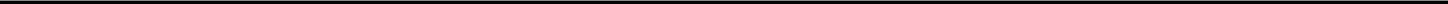 Please print legiblyThis will always be locked:Entry Door Suite Door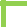 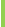 Use of Each Other’s Belongings (Sharing is Caring)Roommate A:You may use these possessions of mine:Movies/DVDs/Video GamesTV/DVD Player/ Game systemClothesPersonal Care ItemsComputer and related equip.AppliancesFoodTemperature: ____________________________________If you borrow something of mine:____________________________________________________________________________________Roommate B:You may use these possessions of mine:Movies/DVDs/Video GamesTV/DVD Player/ Game systemClothesPersonal Care ItemsComputer and related equip.AppliancesFoodTemperature: ____________________________________If you borrow something of mine:___________________________________________________________________________________Roommate A:You may use these possessions of mine:Movies/DVDs/Video GamesTV/DVD Player/ Game systemClothesPersonal Care ItemsComputer and related equip.AppliancesFoodTemperature: ____________________________________If you borrow something of mine:____________________________________________________________________________________Roommate B:You may use these possessions of mine:Movies/DVDs/Video GamesTV/DVD Player/ Game systemClothesPersonal Care ItemsComputer and related equip.AppliancesFoodTemperature: ____________________________________If you borrow something of mine:____________________________________________________________________________________Roommate Agreement FY 2019-20XXII. Courtesy Hours:*Establish acceptable hours, to engage in the following categories:Visitation --*Check the one that applies: Guests:Housing and Residence LifeRoommate B:*Example= Sleeping: 1am-9am Sleeping:_______________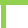 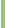  Studying:_______________ Personal: _______________Roommate A:Guest will be allowed when:Welcome AnytimeI'm not trying to sleepI'm home and not studying___________________________Roommate B:Guest will be allowed when:Welcome AnytimeI'm not trying to sleepI'm home and not studying___________________________Roommate A:Guest will be allowed when:Welcome AnytimeI'm not trying to sleepI'm home and not studying___________________________Roommate B:Guest will be allowed when:Welcome AnytimeI'm not trying to sleepI'm home and not studying___________________________Significant Others:When I'm not trying to sleepWhen I'm not trying to sleepWhen I'm not trying to sleepWhen I'm not trying to sleepIf _______________________If _______________________If _______________________If _______________________Not OkayNot OkayNot OkayNot OkayIf there is at least (1) resident under the age of 21 the entire suite is DRY, therefore NO alcohol is allowed.IV. Cleaning StandardsEstablish cleaning schedule- See attached chart to get you started ☺Cleaning Chart was established- Date: ________________V. Conflict ResolutionWhen a conflict arises, we will compromise as follows (Examples: Violation of the agreement, Noise level):______________________________________________________________________________________________________________________________________________________________________________________________________________________________________________________________________________________________________________________________________________________________________________________________________________________________VI. Additional Comments:Use this space for any additional comments of items that were not otherwise covered in this agreement and suggest how you will address them. You may also use the space to add further comments about topics that have already been discussed.____________________________________________________________________________________________________________________________________________________________________________________________________________________________________________________________________________________________________________________________________________________________________________________________________________________________________________________________________________________________________________________VII. Signatures:We, as roommates enter into this agreement in good faith. We fully intend to abide by all policies that we have made and as they are written in the Residence Life Handbook.Roommate A: ____________________	Date: ______	Roommate A: ____________________	Date: ______Roommate B: ____________________	Date: ______	Roommate B: ____________________	Date: ______Resident Assistant: ________________________Roommate Agreement FY 2019-2020Roommate Cleaning Schedule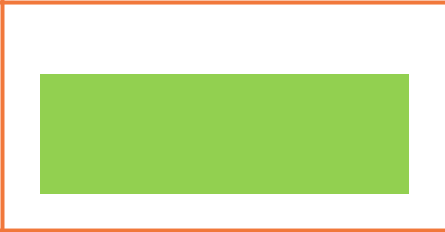 TUE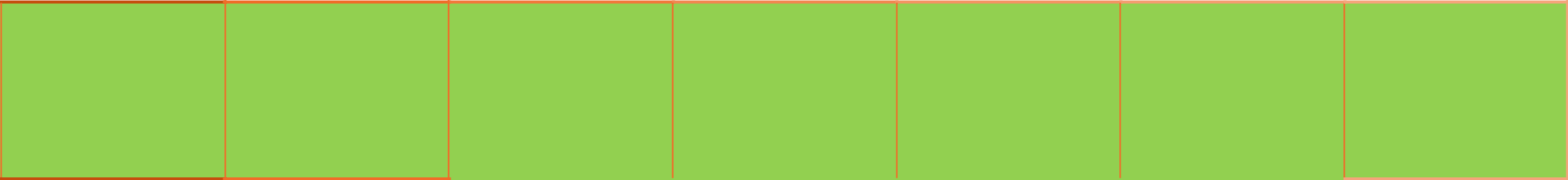 WEDHousing and Residence LifeTHU	FRITASK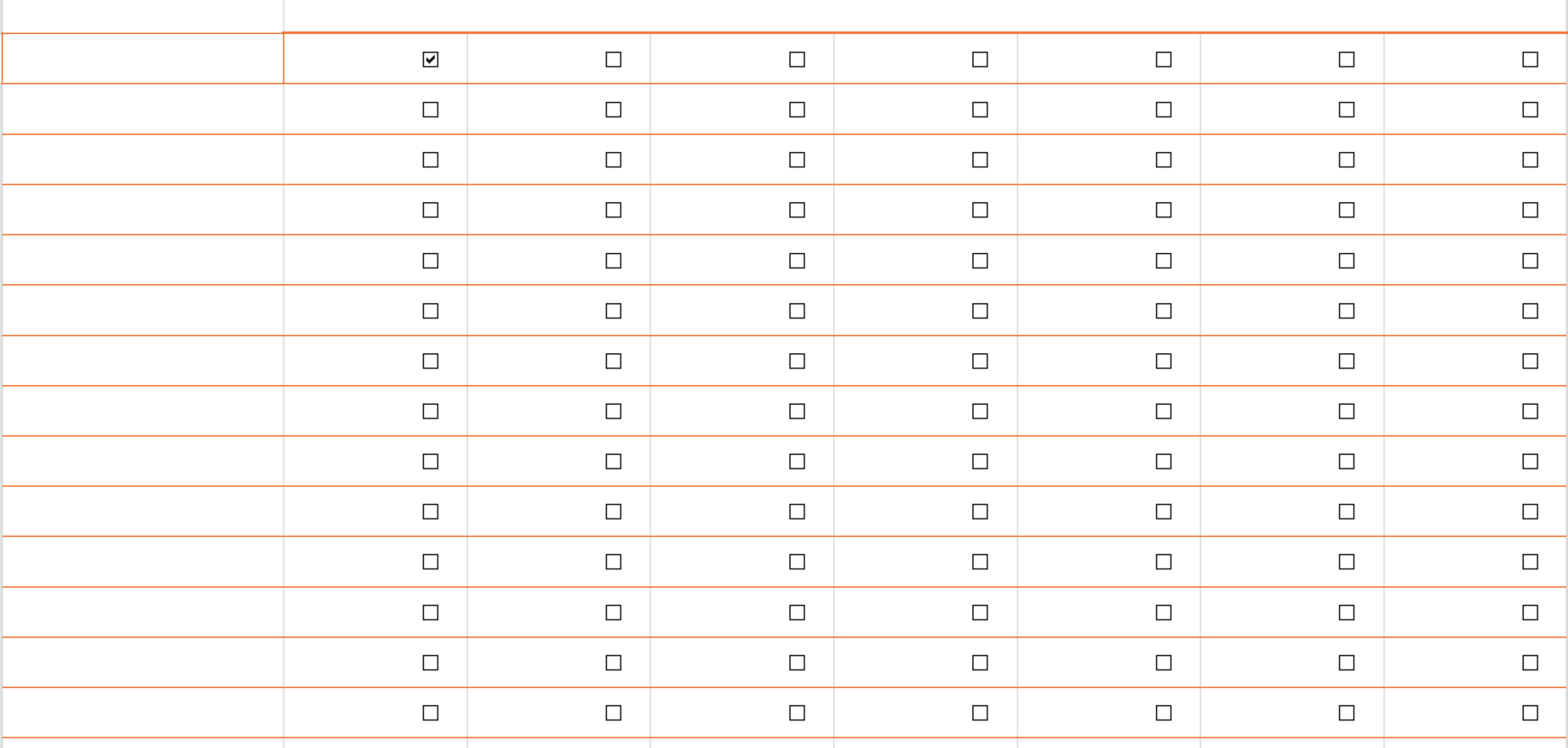 Sweep RoomTerryResident NameRoom NumberA ______________________________________________Hall: ___________________B ______________________________________________Room #: _________________A ______________________________________________B ____________________________________RA Name: ____________________________B ______________________________________________I. Community Living:*Check those that apply-SecurityRoommate A:Roommate B:Roommate A:*Example= Sleeping: 1am-9am*Example= Sleeping: 1am-9am*Example= Sleeping: 1am-9amSleeping:_______________Sleeping:_______________Sleeping:_______________Studying:_______________Studying:_______________Studying:_______________Personal: _______________Personal: _______________Personal: _______________Roommate A:Roommate B:Roommate A:Roommate B:Significant others are okay:Significant others are okay:Significant others are okay:Significant others are okay:AnytimeAnytimeAnytimeAnytimeFOR THE WEEK OF:SAT          SUN         MONSAT          SUN         MONWHODONEWHODONEWHODONEWHODONEWHODONEWHODONEWHODONE